DAFTAR PUSTAKAAdams, Sony . 2021. Semua Orang Harus Berubah. Anak Hebat Indonesia Agustriyana, N. A., & Suwanto, I. 2017. Fully Human Being Pada RemajaSebagai. JBKI (Jurnal Bimbingan Konseling Indonesia), 2(1), 9–11.A. Harimurti. 2021. Refleksi, Direksi, dan Narasi: Sejarah Perjumpaan Dengan Psikologi. Yogyakarta: Sanata Dharma University PressAnggito,	Albi,	dan	Setiawan.	2018.	Metodologi	Penelitian	Kualitatif.Kab.Sukabumi, Jawa Barat: CV JejakAridhona, J. 2017. Hubungan antara Kecerdasan Spiritual dan Kematangan Emosi dengan Penyesuaian Diri Remaja. Jurnal Psikologi Ilmiah, 9(3), 224–233. http://journal.unnes.ac.id/nju/index.php/INTUISArifin, Syamsul. 2022. What’s the matter with Insecurity Life. Sleman: Buku BijakAristya, D. N., & Rahayu, A. 2018. Penyesuaian Diri Remaja Kelas X Sma Angkasa I. Jurnal Psikologi, 2, 75–81.Barthes Yuli Sugih Rahmawati, R., Rahmasari, G., Akhsin Azhar, D., & Sugih Rahmawati, Y. 2022. Analisis Insecurity dalam Standar Kecantikan Film Imperfect dengan Semiotika. Journal of Digital Communication and Design (Jdcode), 1(2), 94–102.Cahyo Utomo, Eza S. 2019. Hafalkan! Renungkan dan Motivasi Bagi Para Penghafal Kalam-nya. Guepedia.Damayanti, A. A. M., & Susilawati, L. K. P. A. 2017. REMAJA PUTRI DI KOTA DENPASAR Anak Agung Mas Damayanti dan Luh Kadek Pande Ary Susilawati. Psikologi Udayana, 5(2), 1–10.Farida, Abdillah R. 2022. Kepercayaan diri dan rasa iri pada mahasiswa pengguna media sosial instagram. Jurnal Spirits, 12 (1), 1-8.Fatma Ekasari, Mia. 2022. Latihan Keterampilan Hidup Bagi Remaja.Wineka MediaFauzia, Fajariani & Rahmiaji. 2019. Memahami Pengalaman Body Shamming Pada Remaja Perempuan. Journal Body Shamming, 4-5.Fauziah, Kholifatul. 2021. Changes We Need. Kab. Sukabumi, Jawa Barat: CV Jejak94Fernando Pakpahan dkk. 2021. Metodolgi Penelitian Ilmiah. Yayasan Kita MenulisFernandya, R., Hidayat, S., & ... 2021. Perancangan Media Informasi Untuk Mengatasi Insecure Pada Perempuan Dewasa Awal. … of Art & …, 8(6), 2971–2980.https://openlibrarypublications.telkomuniversity.ac.id/index.php/artdesign/art icle/view/16841Gatot Haryono, Cosmas. 2020. Ragam Metode Penelitian Kualitatif Komunikasi.Kab. Sukabumi, Jawa Barat: CV JejakGunawan, Imam. 2022. Metode Penelitian Kualitatif. Jakarta: PT. Bumi Aksara Hardinata dkk. 2021.Bunga Rampai: Artikel Kolaborasi Dosen dan Mahasiswa.Malang: Media Nusa CreativeHastuti dkk. 2020. Remaja Sejahtera Remaja Nasionalis. Yogyakarta: CVAndi OffsetHelaludin, Hengki Wijaya. 2019. Analisis Data Kualitatif: Sebuah Tinjauan Teori & Praktik. Sekolah Tinggi Theologia JaffrayHermawan, Sigit, dan Amirullah. 2021. Metode Penelitian Bisnis Pendekatan Kuantitatif & Kualitatif. Malang: Media Nusa CreativeHofmans, L., & van den Bos, W. 2022. Social learning across adolescence: A Bayesian neurocognitive perspective. Developmental Cognitive Neuroscience, 58(July), 101151. https://doi.org/10.1016/j.dcn.2022.101151Majid, Abdul. 2017. Analisis Data Penelitian Kualitatif. Penerbit Aksara Timur Mei, NA. 2021. Bersyukur Itu Seru.GuepediaMeliana, D., Tanudjaja, B. B., & Kurniawan, D. 2020. Perancangan Komik Digital tentang Insecurity pada Kehidupan Sosial Kepribadian Introvert bagi Remaja Usia 15-21 Tahun. Jurnal DKV Adiwarna, 2(17), 1–9.Muhammad Yasin, Dhimas. 2021. Sekapur Sirih Filologi Indonesia. Guepedia Oxford Dictionary. 2023. Oxford Mini School Dicitionary. Italia: OxfordUniversity PressPrasetia, Indra. 2022. Metodologi Penelitian Pendekatan Teori dan Praktik.Medan: Umsu PressRahardjo Putri dkk. 2022. Kesehatan Reproduksi Remaja. Padang Sumatera Barat: PT. Global Eksekutif TeknologiRamdhan, Muhammad. 2021. Metode Penelitian. Surabaya: Cipta Media Nusantara (CMN)Resti, Yustisia & Pujarama. 2020. Aplikasi Metode Analisis Resepsi untuk Penelitian Gender dan Media. Universitas Brawijaya PressSugiyono, S. 2018. Metode Penelitian Pendidikan (Pendekatan Kuantitatif, Kualitatif dan R&D) (27 th ed.). AlfabetaSusanto, Ahmad. 2018. Bimbingan dan Konseling di Sekolah. Jakarta: Prenadamedia GroupSuyono Matatim, Nofal dkk. 2021. Aku dan Konsepsi Manusia Dalam Humanistik. Sidoarjo: Zifatama JawaraSyifa, Tsindi. 2020. Insecure No, Bersyukur Yes. GuepediaUci Lestari, Ega. 2023. Gapapa Gagal, Nanti Juga Sukses. Anak Hebat Indonesia. Utari, Rosi. 2020. Insecure No PD Yes 58 Tanya Jawab Bersama Kak Rosi.GuepediaSabil, Rahmania. 2022. Perancangan Buku Jurnal Interaktif Untuk Membantu Mengelola Rasa Insecure Pada Remaja. 2022: Desain Komunikasi Visual, 1–2.Valentina, A., Putri, G. L., Valiani, & Putri, O. H. 2022. Komunikasi Visual Untuk Edukasi Insecurity Pada Remaja Perempuan Yang Diakibatkan Oleh Penggunaan Media Sosial. Jurnal Bahasa Rupa, 05(02), 237–245.Widadt, Wardatul. 2022. Prasangka Si Introvert. GuepediaLAMPIRAN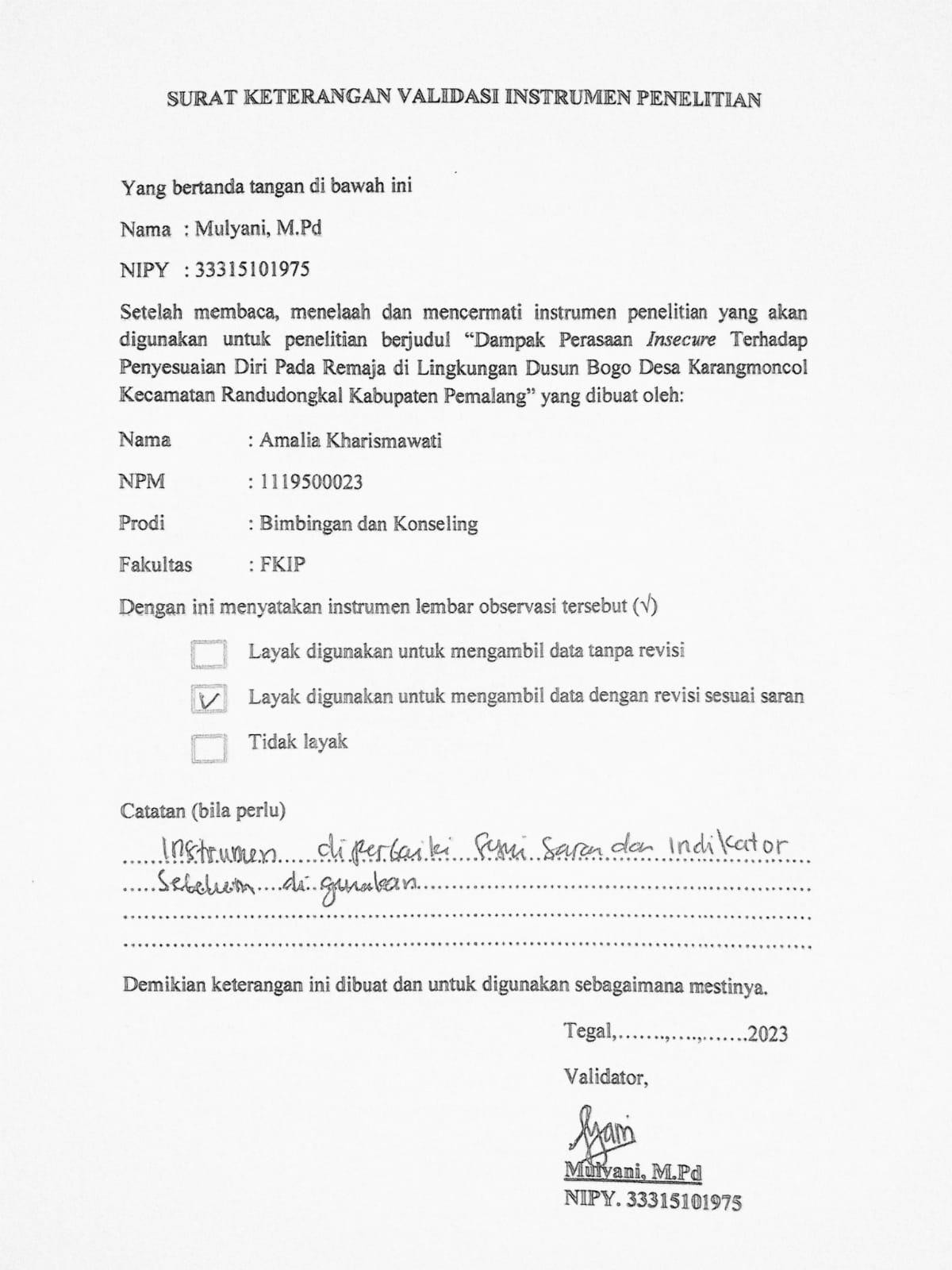 Kisi-kisi Instrumen WawancaraInstrumen Wawancara RespondenPertanyaan:Apakah anda cukup terbiasa dengan kata insecure? dan pertama kali dengar kata insecure dari mana?Apakah anda pernah merasa insecure?Hal apa yang membuat anda menjadi tidak percaya diri sehingga merasainsecure?Bagaimana ciri-ciri yang anda rasakan ketika sedang insecure?Apakah anda membandingkan diri dengan orang lain ketika sedang merasa tidak percaya diri, seperti mengenai penampilan, prestasi dan semacamnya? jelaskan!Apakah anda cenderung memikirkan suatu masalah setelah mengalamiinsecure? jelaskan!Bagaimana cara yang anda lakukan untuk bisa berdamai dengan perasaaninsecure?Bagaimana mengahadapi situasi dimana diri anda merasa tidak nyaman oleh pikiran sendiri, ketika berada di antara orang-orang yang cantik, pandai, dan semacamnya, yang kadang membuat diri sendiri merasa insecure?Apakah anda cenderung menghindari interaksi dengan orang baru dan takut dengan lingkungan sekitar karena menganggap orang lain lebih baik dibanding diri anda? Apa alasannya?Apakah anda merasa sulit untuk bergaul dengan orang baru setelah mengalami insecure? Apa alasannya?Instrumen Wawancara Orang Terdekat RespondenPertanyaan:Apakah anda mengetahui tentang perasaan insecure yang dialami anak anda/saudara anda/teman anda (responden)?Bagaimana sikap anak anda/saudara anda/teman anda (responden) ketika sedang merasa insecure?Apakah anak anda/ saudara anda/teman anda (responden) sering bertanya pada anda mengenai penampilannya? Jika iya, mengenai penampilan yang seperti apa?Apakah anak anda/saudara anda/teman anda (responden) sulit untuk bergaul dengan orang baru?Apakah anak anda/saudara anda/teman anda (responden) cenderung menghindari interaksi dengan orang lain?HASIL INSTRUMEN WAWANCARAREMAJA INSECURE DAN ORANG TERDEKAT REMAJAResponden 1Nama : PRUsia	: 17 TahunOrang tua responden PRNama : WSUsia	: 55 TahunResponden 2Nama : GAUsia	: 17 TahunKakak responden GANama : ZKUsia	: 19 TahunResponden 3 Nama	: FAR Usia	: 17 TahunTeman terdekat responden FARNama : DISUsia	: 17 TahunResponden 4Nama : LIPUsia	: 18 TahunKakak responden LIPNama   : RTP Usia	: 21 TahunResponden 5 Nama   : SAP Usia	: 19 TahunKakak responden SAPNama : NMUsia	: 25 TahunResponden 6Nama : KZUsia	: 20 TahunOrang tua responden KZNama : ISUsia	: 48 TahunResponden 7Nama : HHUsia	: 21 TahunSaudara responden HHNama : NAUsia	: 21 TahunResponden 8Nama : ASUsia	: 21 TahunTeman terdekat responden ASNama : NDUsia	: 20 TahunDOKUMENTASI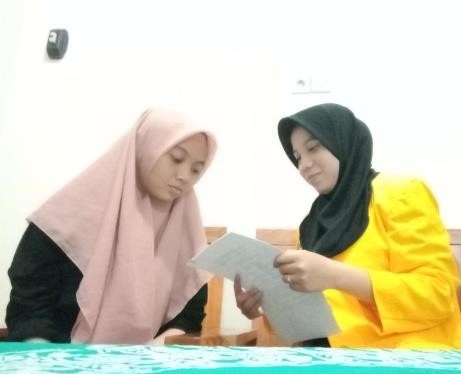 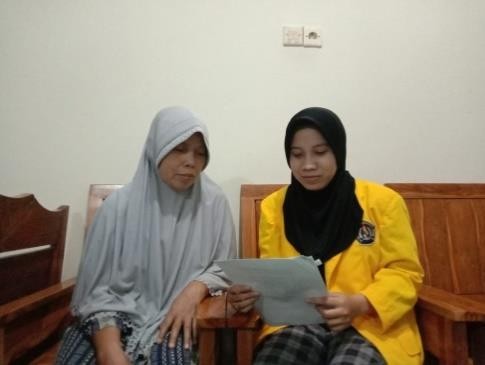 Responden PR	Orang Tua PR (Ibu WS)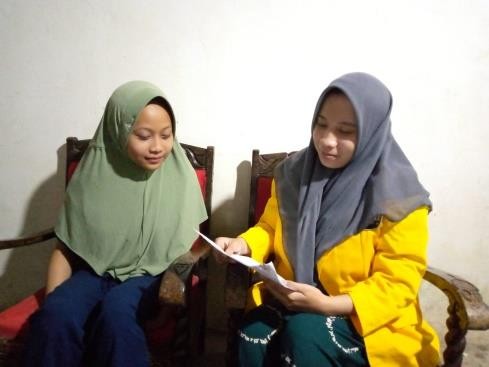 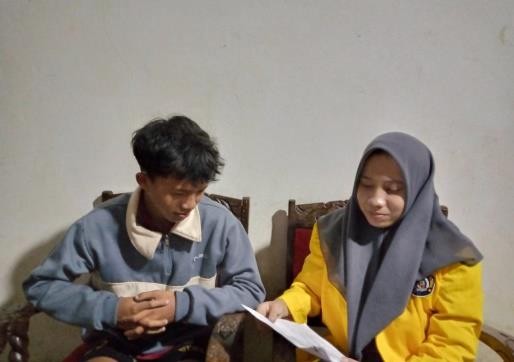 Responden GA	Kakak GA (ZK)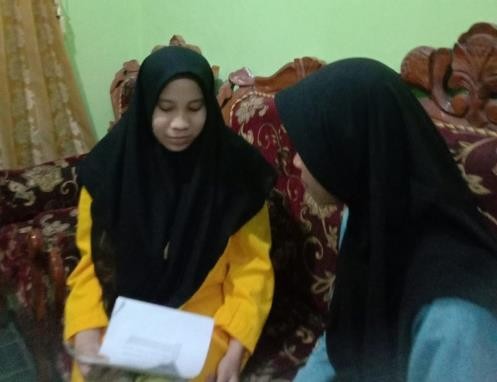 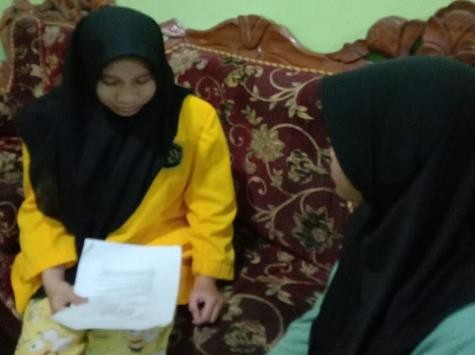 Responden FAR	Teman Dekat FAR (DIS)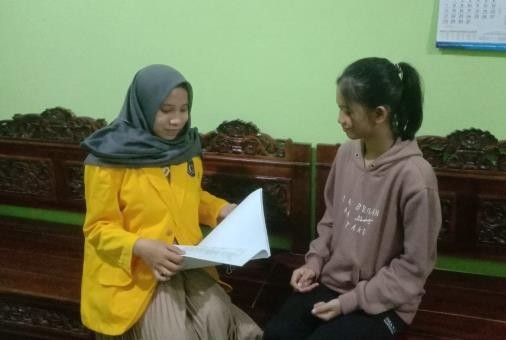 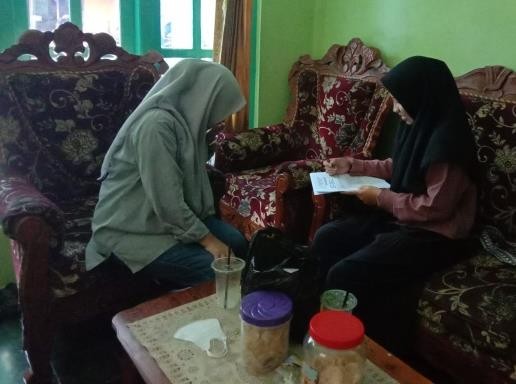 Responden LIP	Kakak LIP (RTP)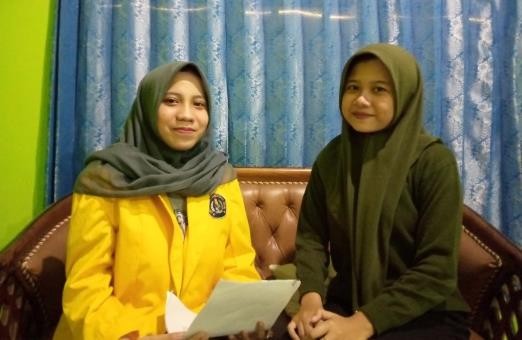 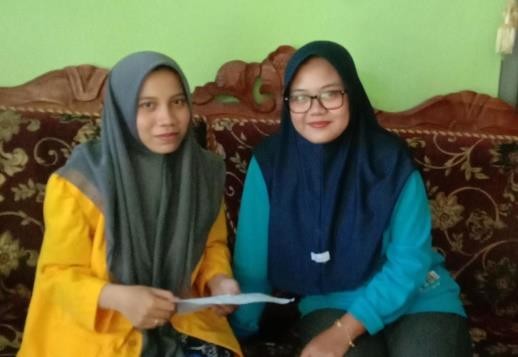 Responden SAP	Kakak SAP (NM)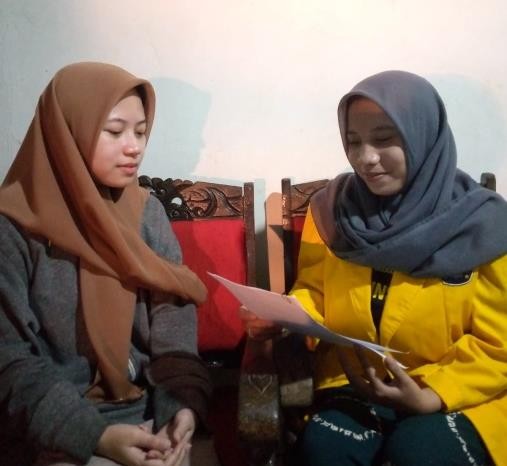 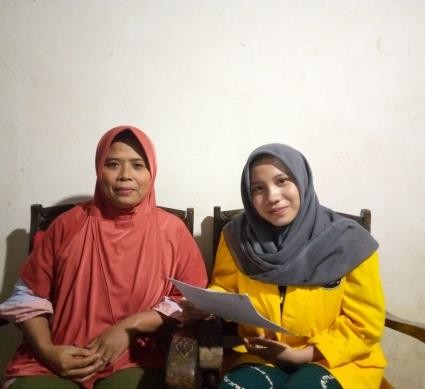 Responden KZ	Orang Tua KZ (Ibu IS)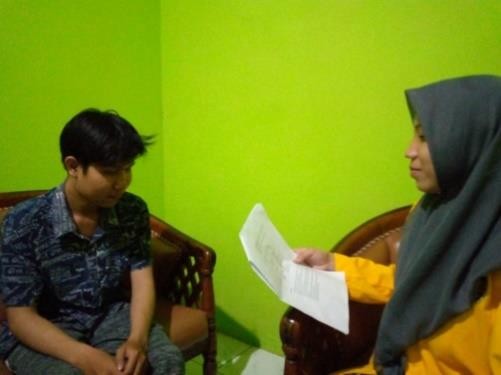 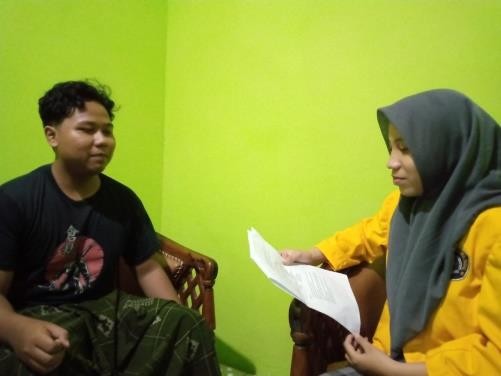 Responden HH	Saudara HH (NA)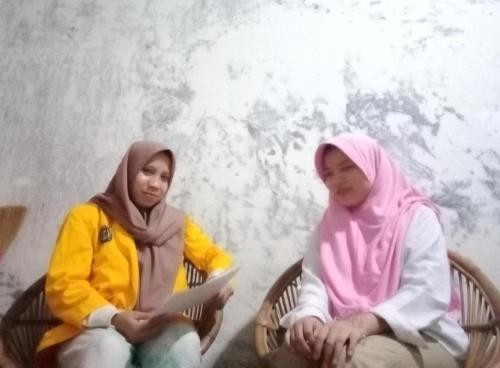 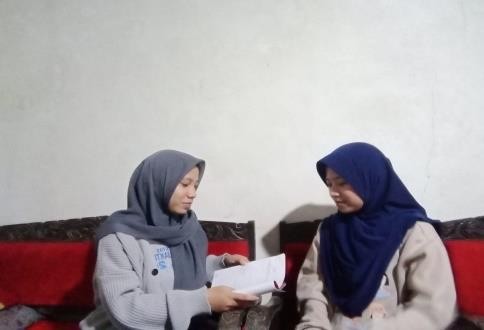 Responden AS	Teman Dekat AS (ND)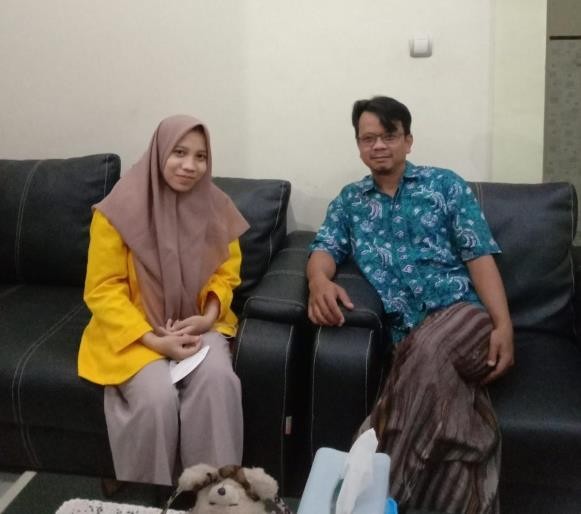 Kepala Desa Karangmoncol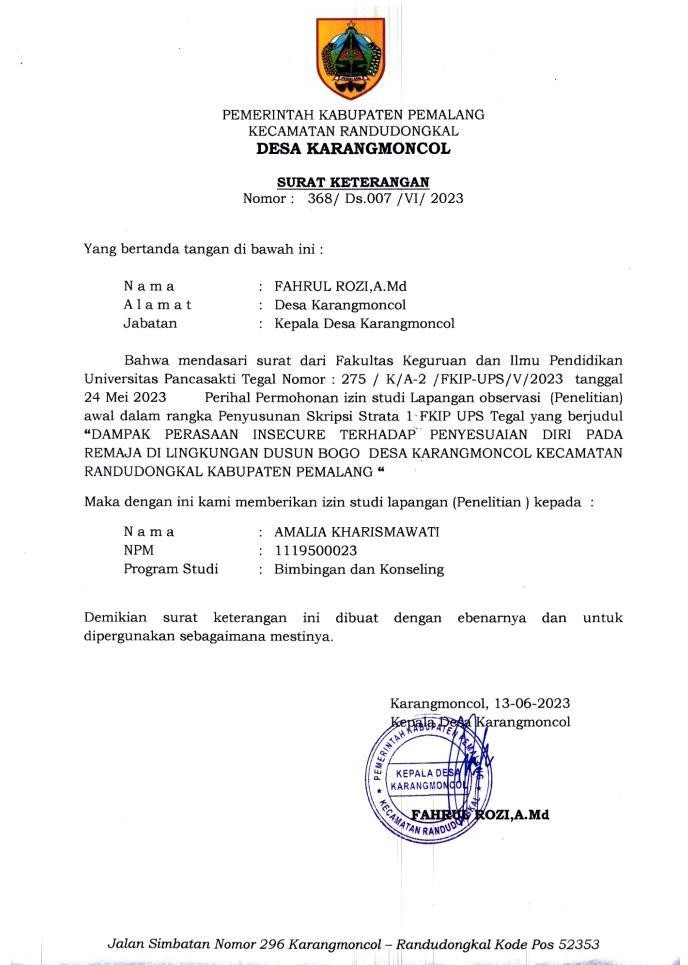 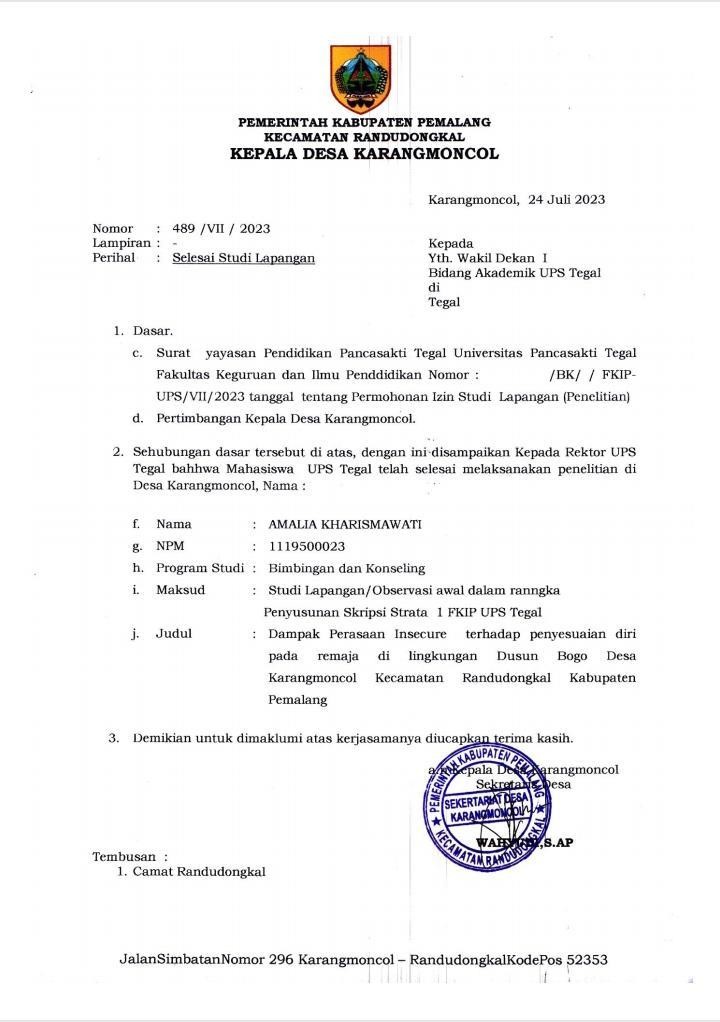 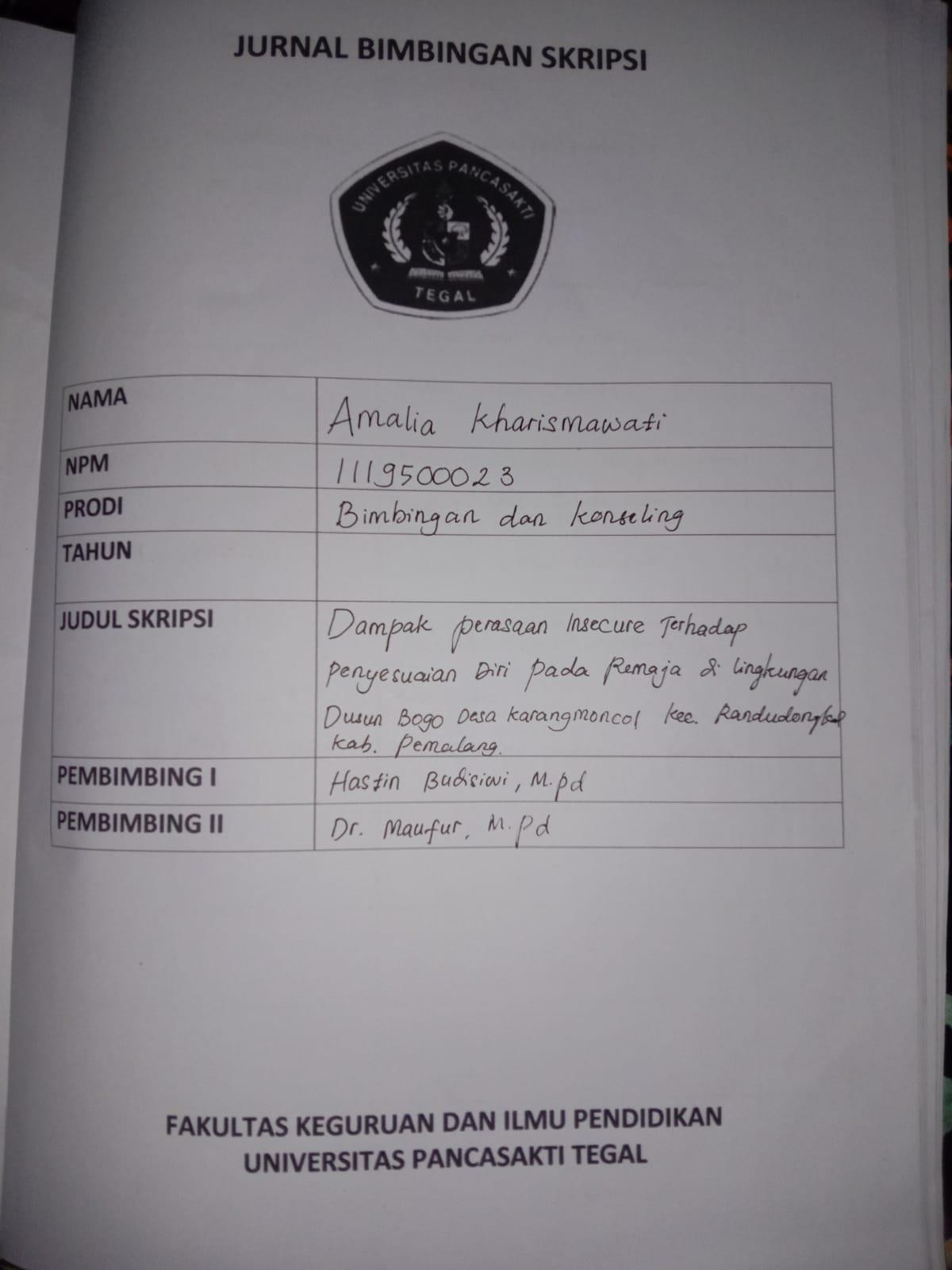 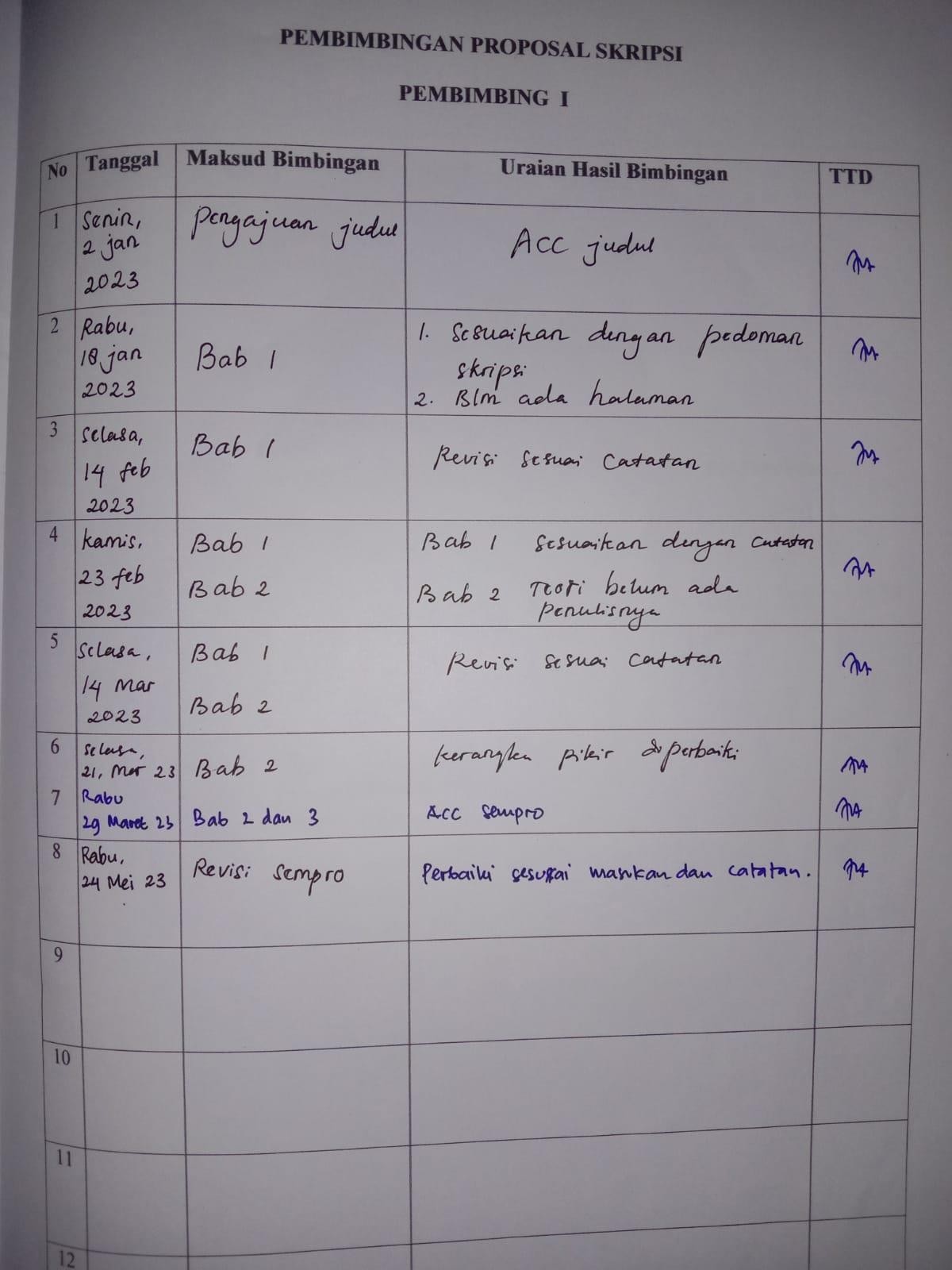 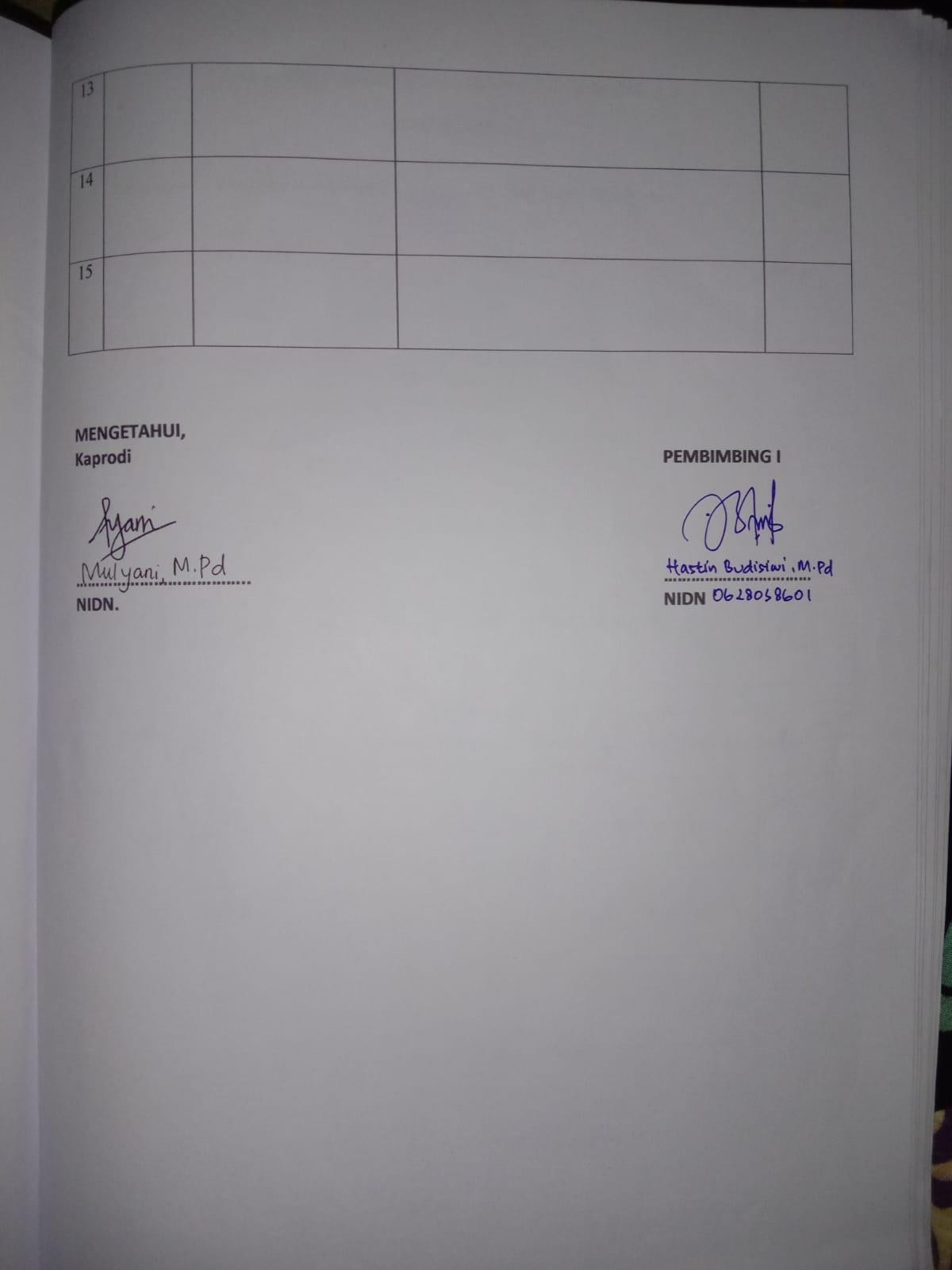 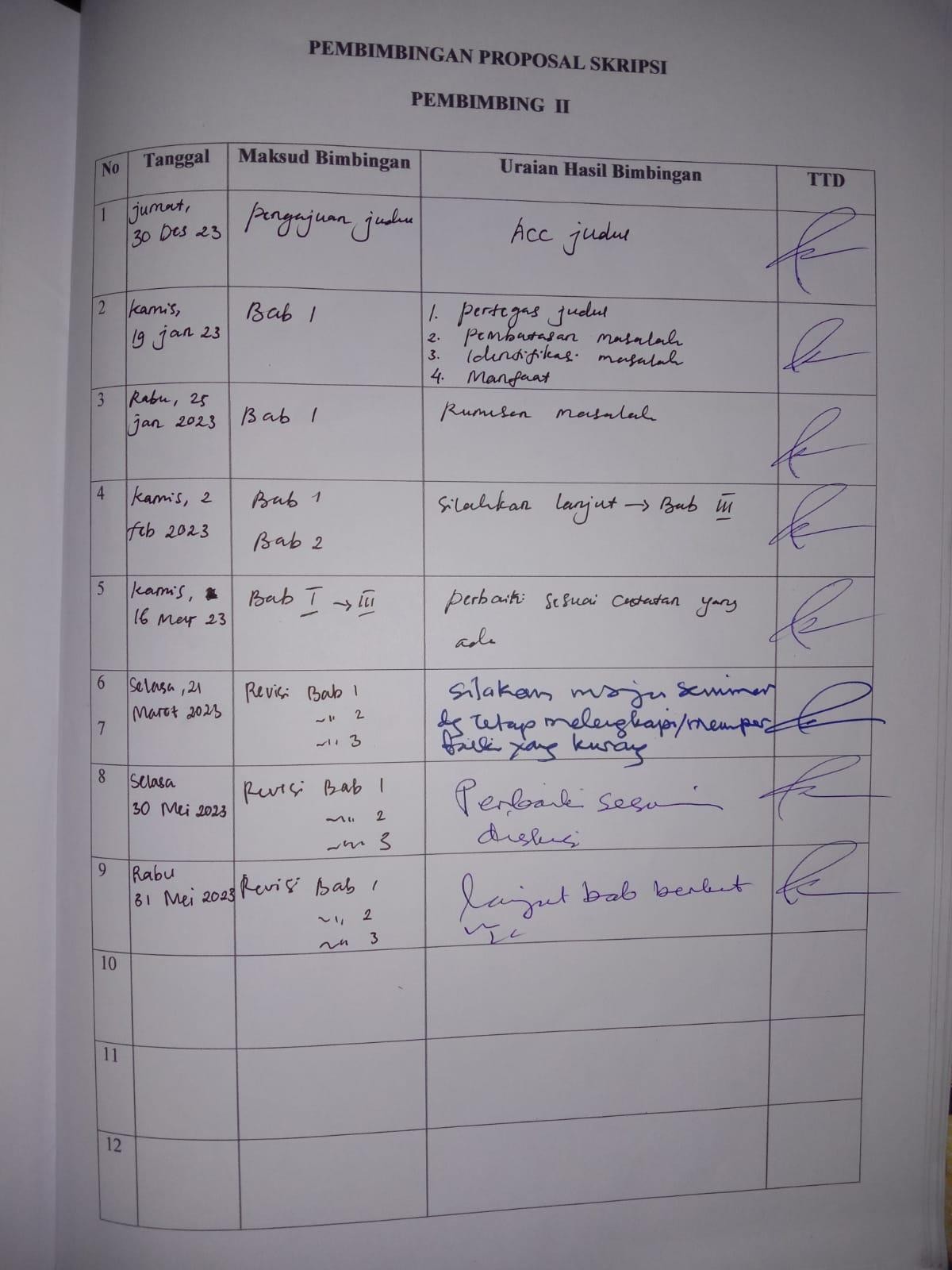 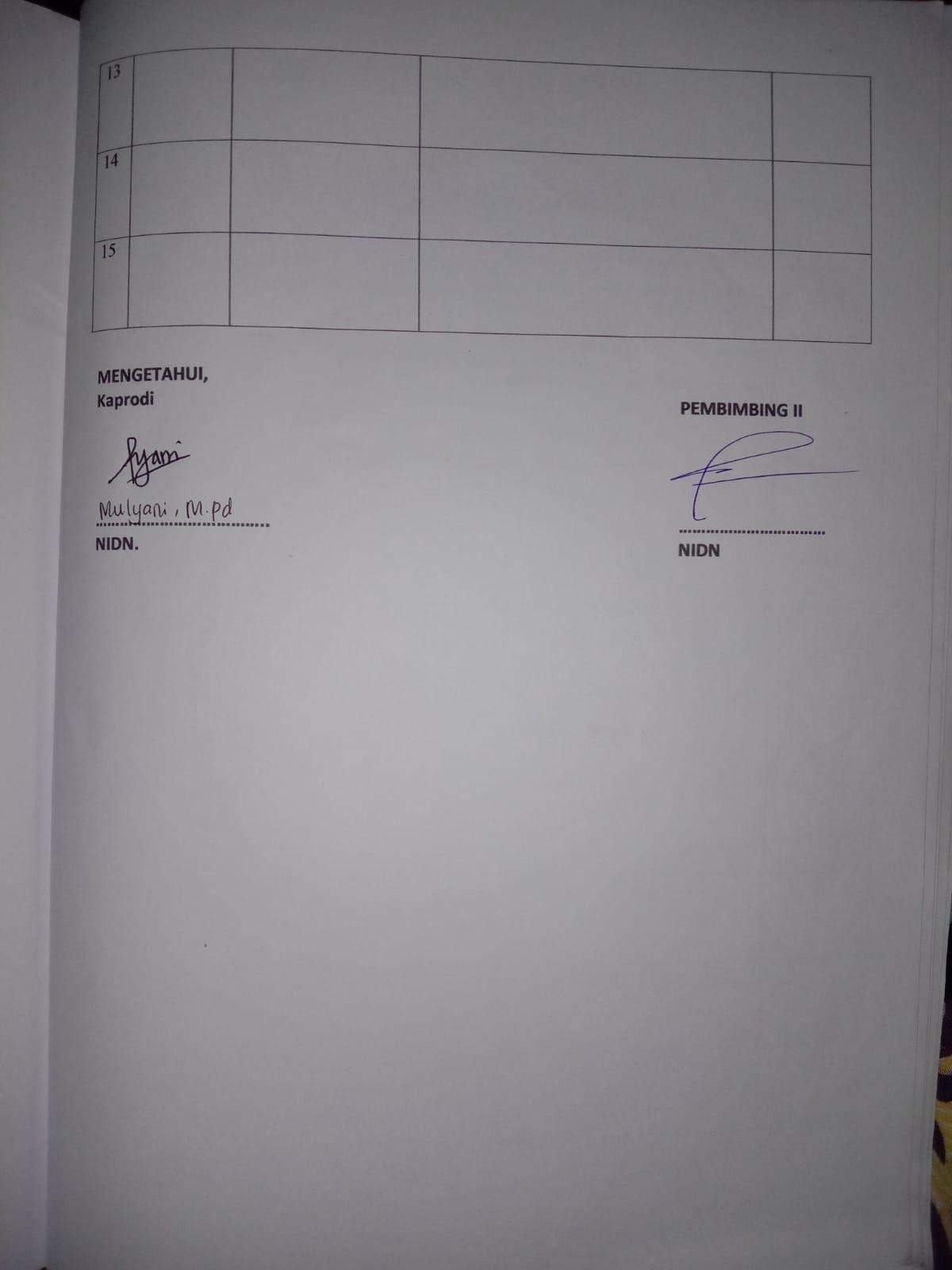 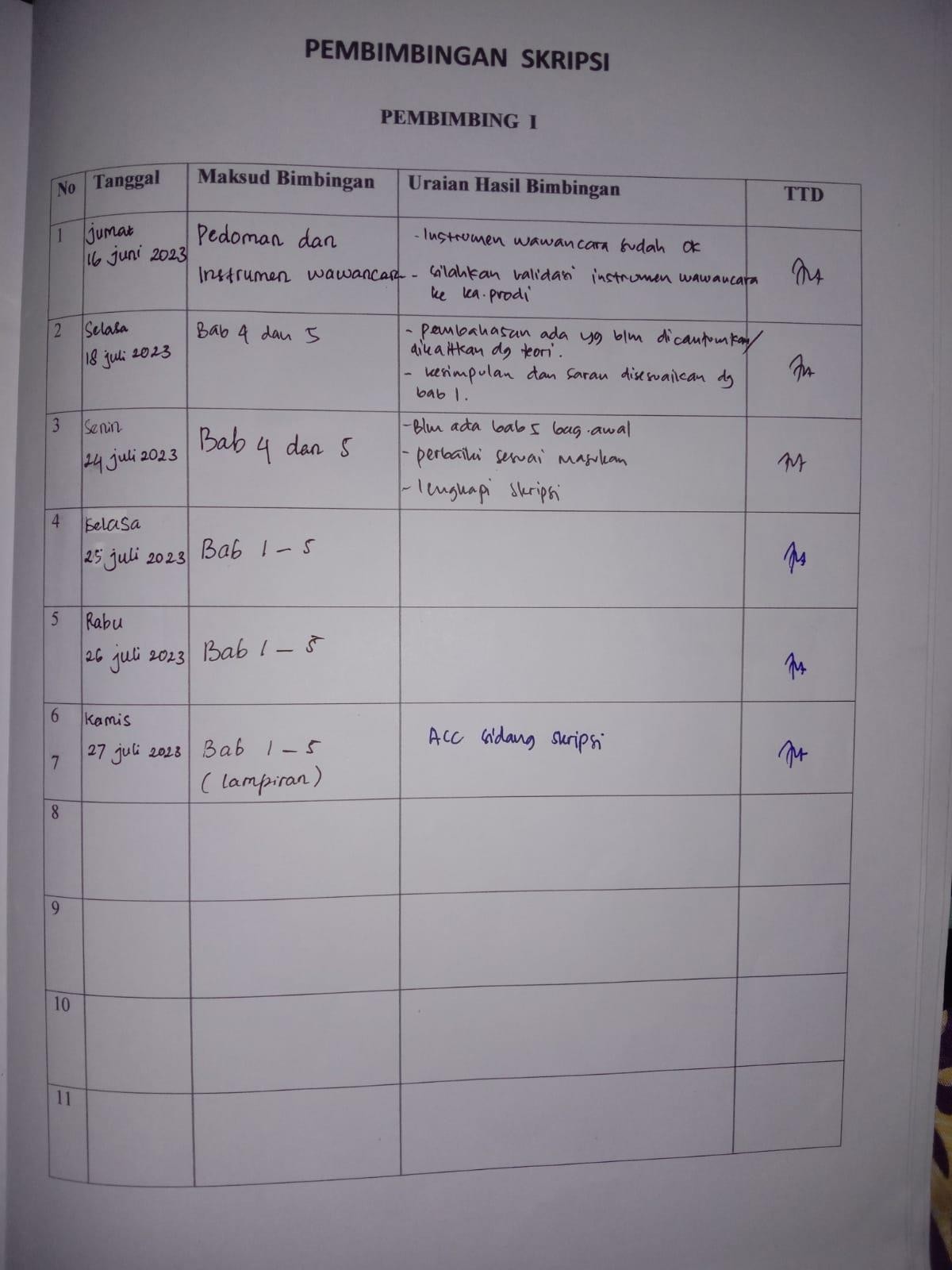 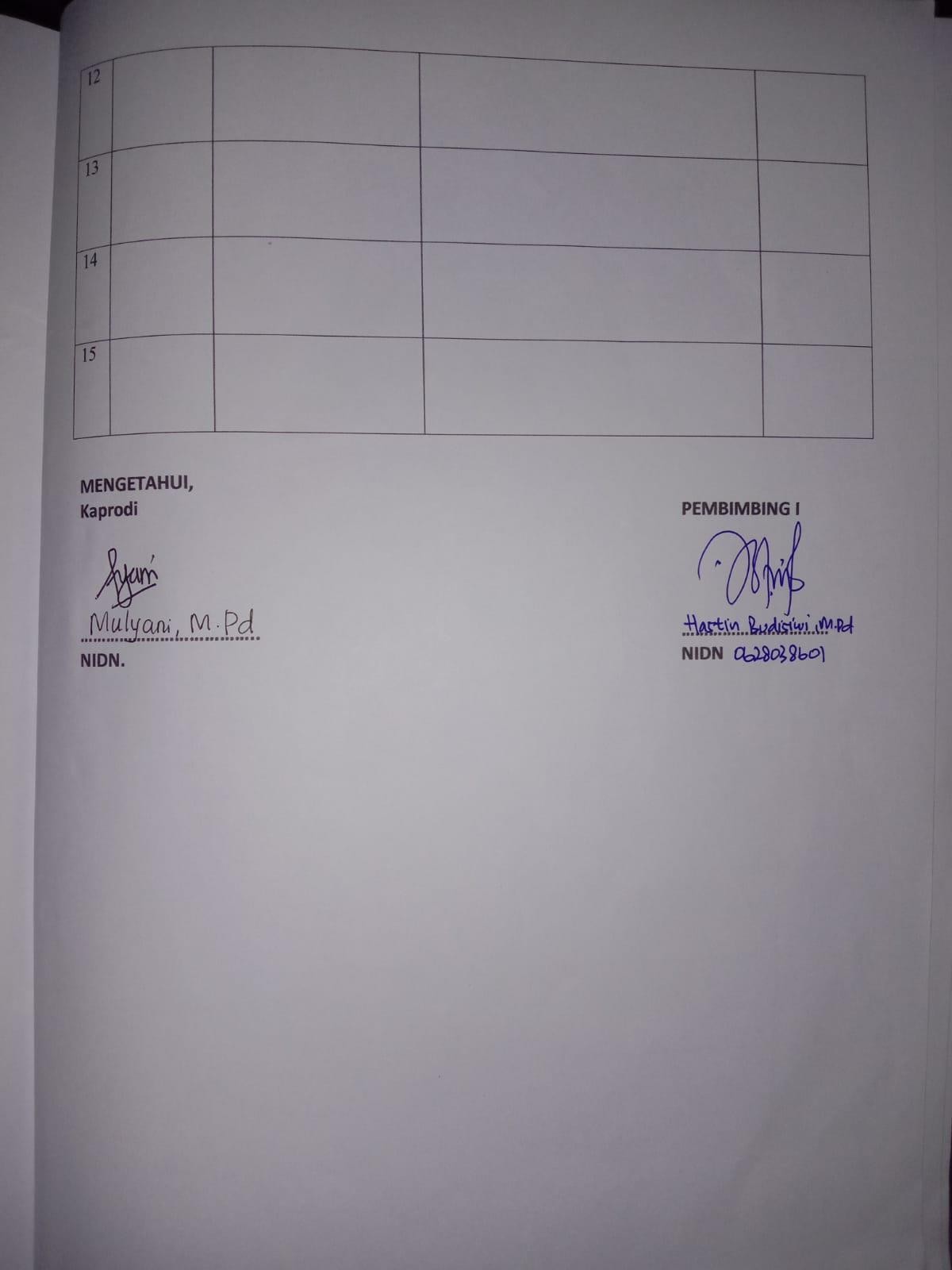 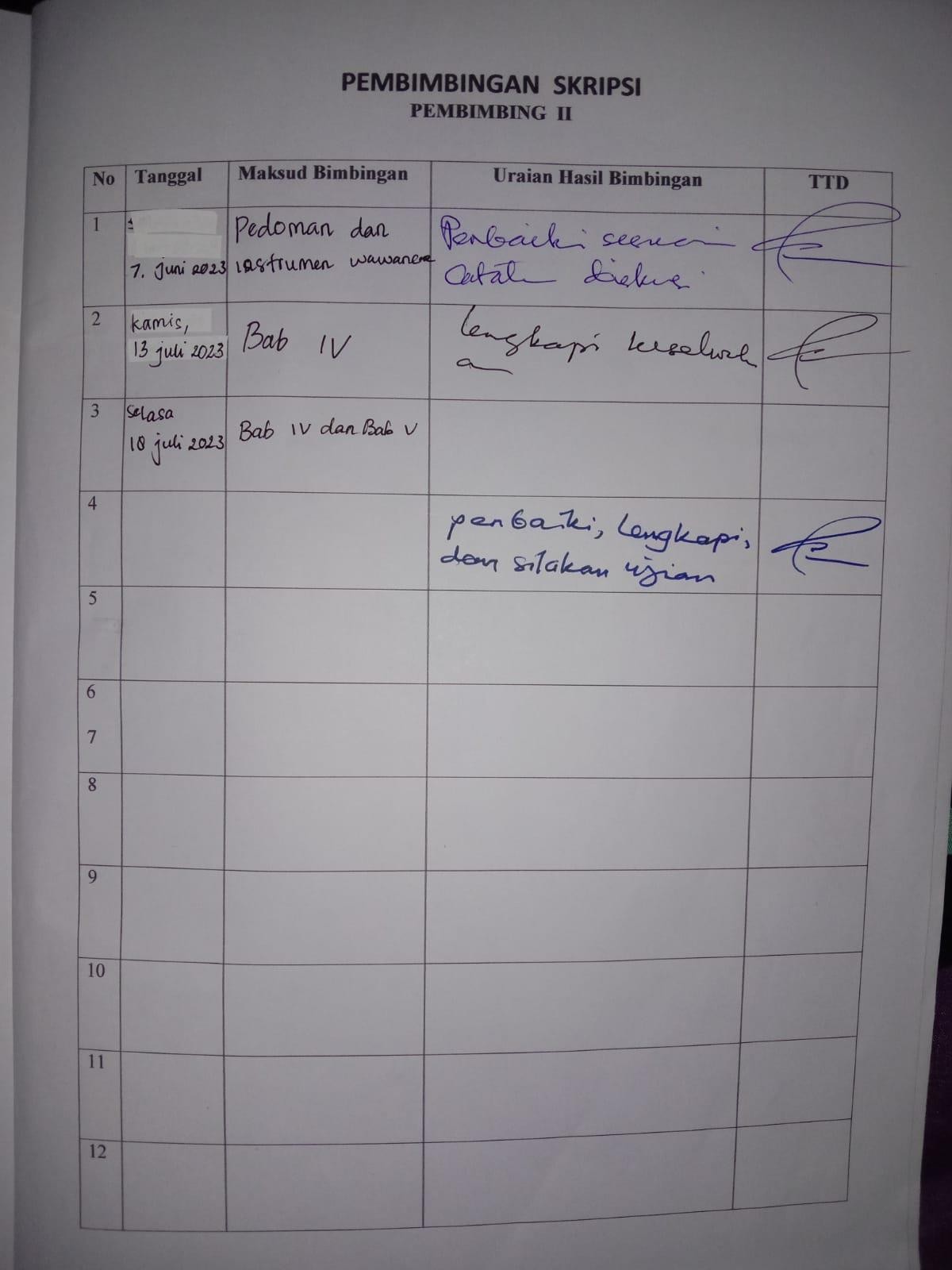 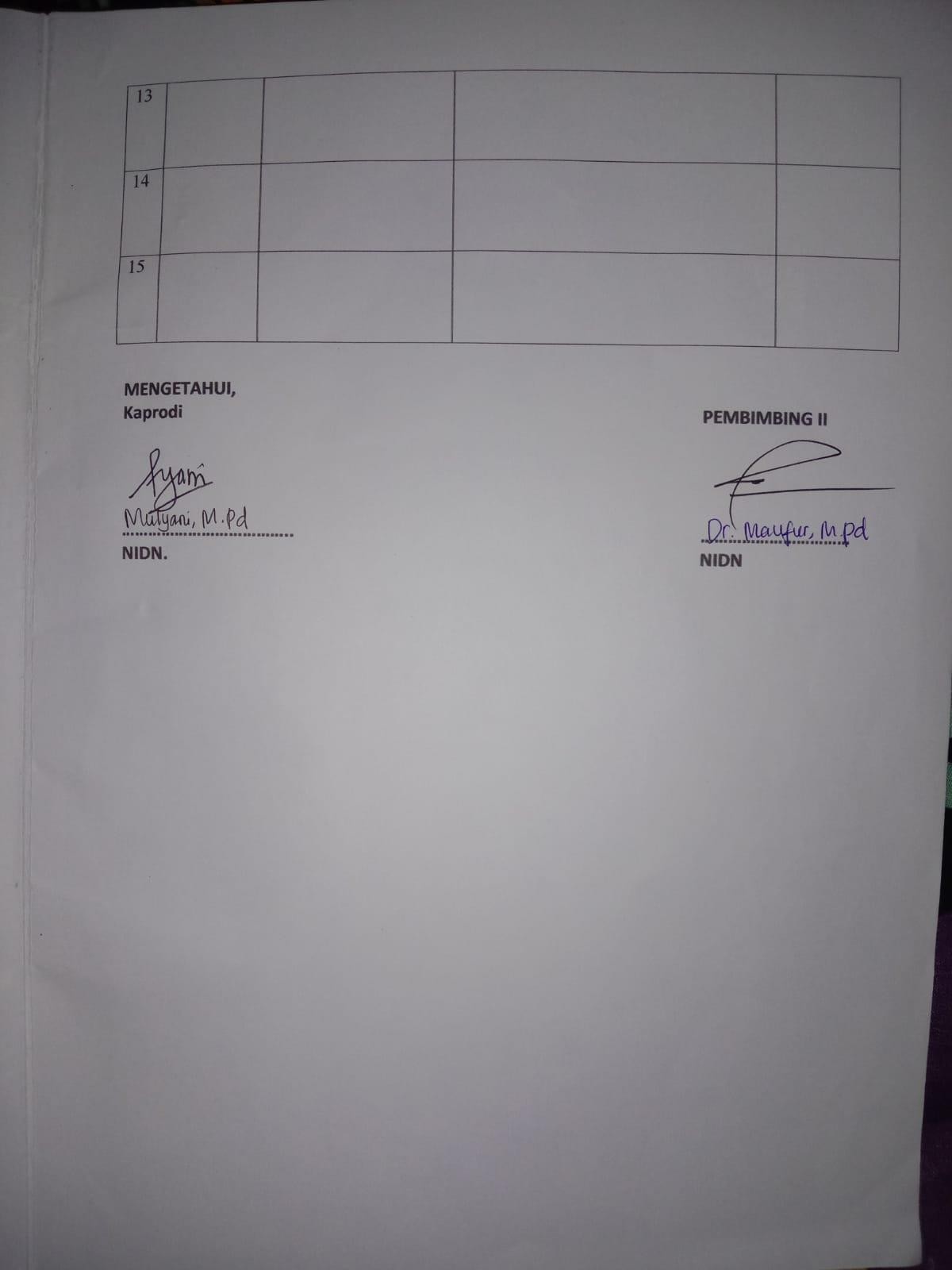 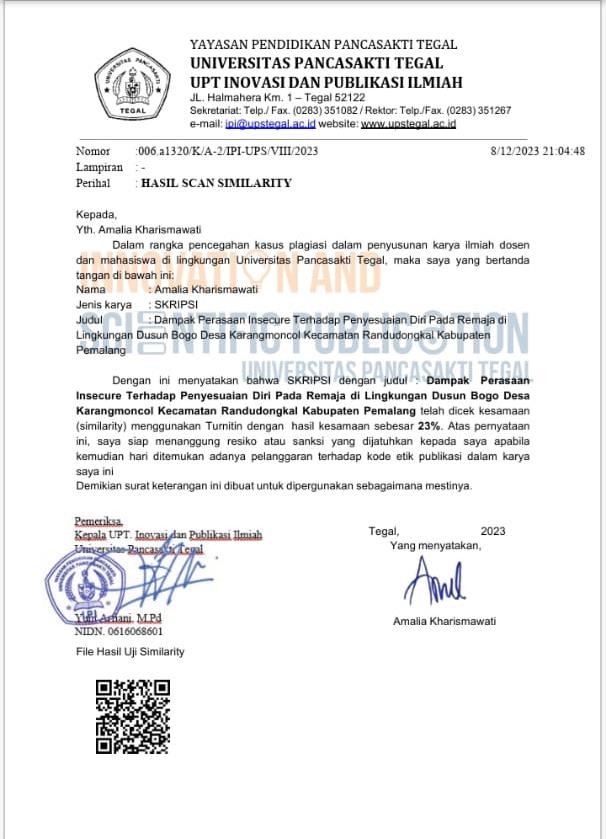 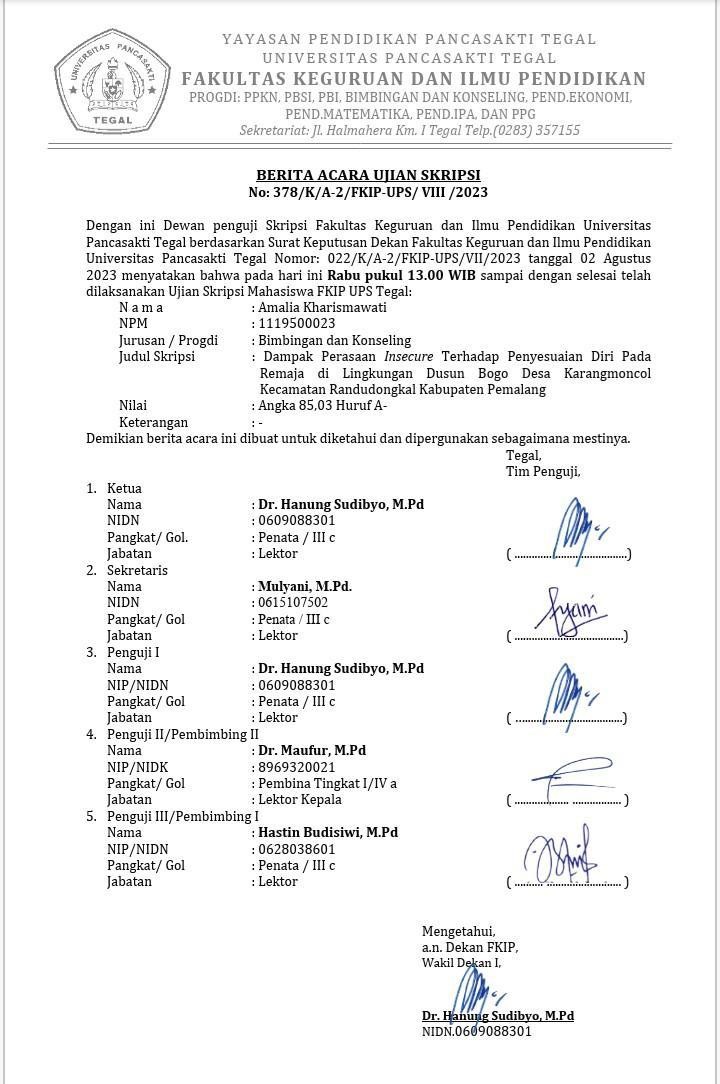 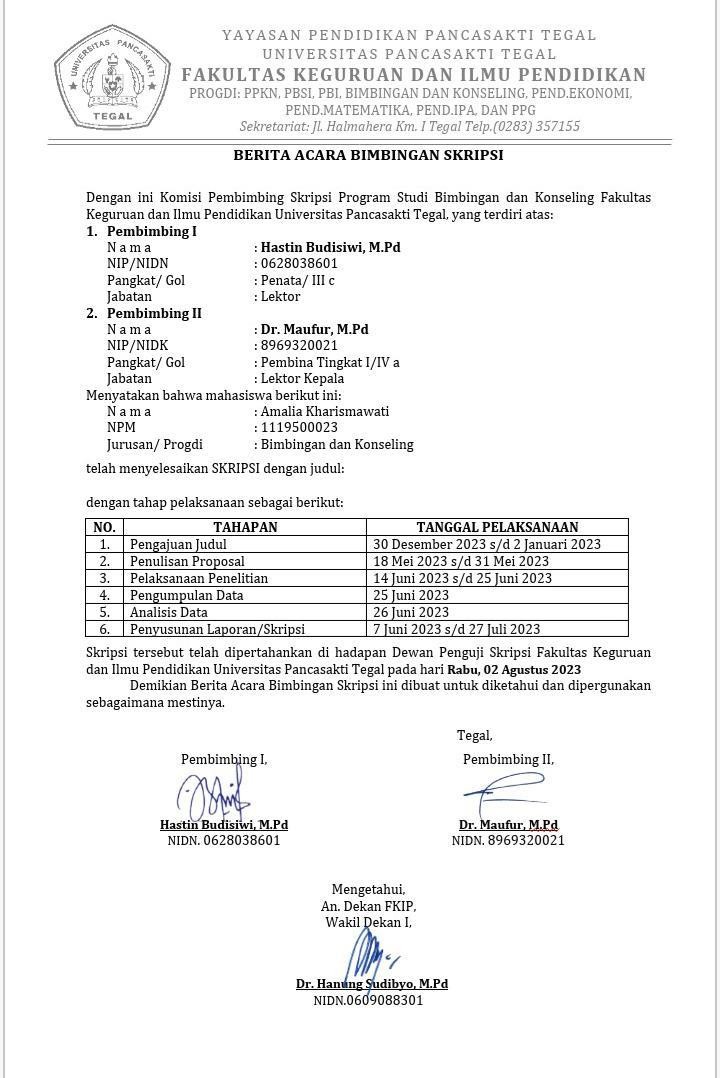 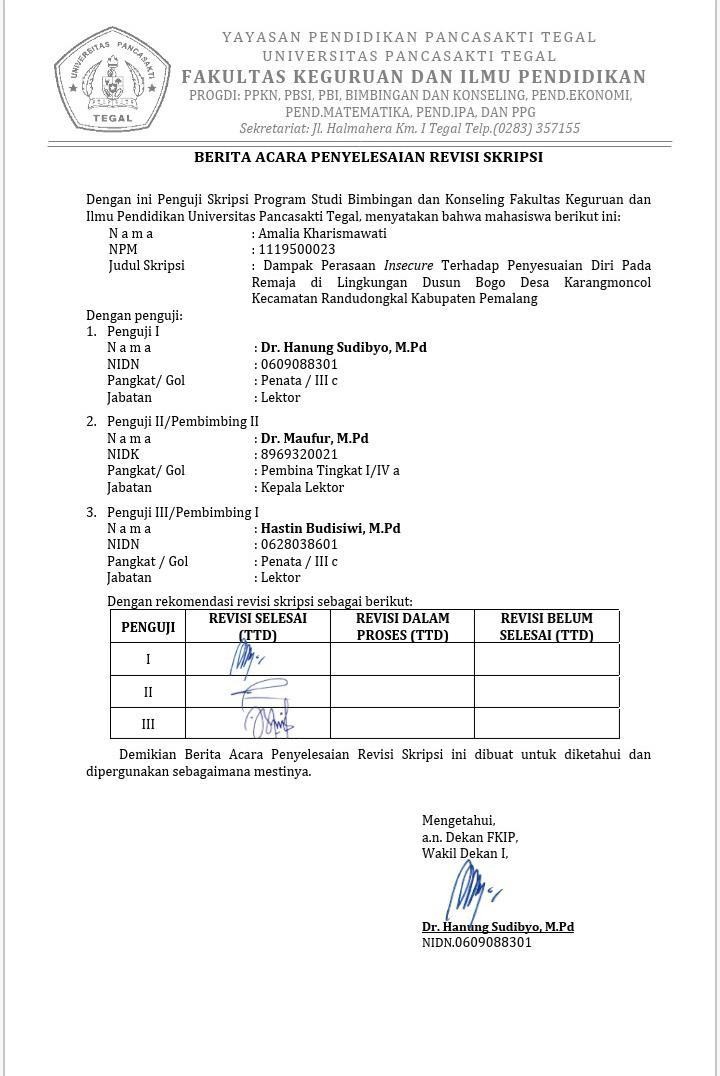 NoVariabelPenelitianAspekIndikatorNo Item1.PerasaanInsecurePerasaan insecureremajaDasar perasaaninsecure remaja1,2,41.PerasaanInsecureFaktor penyebabperasaan insecurekepercayaan diriyang rendah3,51.PerasaanInsecureDampak negatif perasaan insecureMuncul pikiran negatif61.PerasaanInsecureBerdamai dengan perasaan insecureCara yang dilakukan remaja untuk menerimadiri sendiri7,82.Penyesuaian Diri RemajaPenyesuaian pribadi dan penyesuaiansosialPerilaku remaja dalam menyesuaikan diri9,10NoVariabelPenelitianAspekIndikatorNo Item1.PerasaanInsecurePerasaan insecure pada responden (responden)Pengetahuan orang terdekat tentang perasaan insecureyang dialami responden (remaja)1,21.PerasaanInsecureRendah DiriKepercayaan diri rendah yangdialami responden32.Penyesuaian Diri RemajaPenyesuaian diri responden (remaja) terhadap lingkunganKebiasaan yang dilakukan responden ketikasedang berinteraksi dengan orang lain4,5NoItem WawancaraJawaban1.Apakah anda cukup terbiasa dengan kata insecure? dan pertama kali dengar kata insecure dari mana?Kata insecure biasa setiap liat orang yang lebih pintar, lebih cantik pasti ada temen yang bilang insecure pertama kali mendengar kata insecure dari teman nek ga dibilang yaa dicircle ya2.Apakah anda pernah merasainsecure?Pernah, karena setiap manusia pastinya diberi kekurangan dan kelebihan untuk membatasi diri. Guna insecure tergantung pada diri masing masing, bisa dibuat untuk kebaikan tapi juga ada ada sebagian orang yang yang menjadikan insecure sebagai kekurangan yang berlebihan dan dibuatstress oleh sebagian individu.3.Hal apa yang membuat anda menjadi tidak percaya diri sehingga merasa insecure?Terkadang insecure ituu muncul sebab kurangnya rasa syukur karena lebih banyak melihat kelebihan orang lain tanpa menghargai kelebihan diri kita sendiri, kalau saya sendiri insecure sama orang yang wajahnya glowing wajahnya bersih putih, dengan kondisi wajah saya yang berjerawat saya jadi ngga PD kalau pergi main atau jalan-jalan harus pake maskersih untuk menutupi jerawat.4.Bagaimana ciri-ciri yang anda rasakan ketika sedanginsecure?Iri..Pengin kaya mereka terus kurang percaya diri5.Apakah anda membandingkan diri dengan orang lain ketika sedang merasa tidak percaya diri, seperti mengenai penampilan, prestasi dan semacamnya? jelaskan!Membandingkan diri si iyaa misalkan penampilan kaya misal orang yang cantik pasti gampang buat dapat pertolongan yaa kaya ada keberuntungan sendiri. insecure prestasi iyaa kan kaya liat orang yangpinter pasti pengin otaknyaa kaya orang yang pinter6.Apakah anda cenderung memikirkan suatu masalah setelah mengalami insecure? jelaskan!iyaa cenderung untuk memikirkan masalah orang ketika sudah merasa insecure itu pikiran nya kemana-mana yg sebelumnya itu tidak penting menjadi penting selalu dipikirin yg muncul dikepala meskipun ituhal sepele gak penting7.Bagaimana cara yang anda lakukan untuk bisa berdamai dengan perasaan insecure?Inget sama yang maha kuasa, Allah sudah menciptakan kita sesuai dengan garis takdir masing masing. Menerima segala kekurangan diri sendiri, selalu melatih diri agar tidak terlalu negatif memikirkan hal buruk, mencintai diri sendiri dengan mengenal jati diri sendiri, meyakini selalu bahwa ciptaan-Nya sudah semestinyamemiliki kelebihan dan kekurangan.8.Bagaimana mengahadapi situasi dimana diri anda merasa tidak nyaman oleh pikiran sendiri, ketika berada di antara orang-orang yang cantik, pandai, dan semacamnya, yang kadang membuat diri sendirimerasa insecure?Tetap bersyukur dengan diri sendiri dan kelebihannya mencari kesenangan diluar terus mencari pengalaman biar gaa merasa insecure banget9.Apakah anda cenderung menghindari interaksi dengan orang baru dan takut dengan lingkungan sekitar karena menganggap orang lain lebihbaik dibanding diri anda? Apa alasannya?Iya.. karena saya orangnya cukup pendiam, dan cenderung takut dengan orang baru karena takut di pandang sebelah mata.10.Apakah anda merasa sulit untuk bergaul dengan orang baru setelah mengalami insecure? Apa alasannya?Setelah mengalami insecure…Iyaa merasa sulit bergaul dengan orang baru. Karena ketika pertama kali bergaul dengan orang baru itu berasa kek ngga seperti biasanya dengan orang yang sudah lama..Mungkin untuk pertama kali, bergaul dengan orang baru itu saya merasa takut, malu, diam, dan sedikit bicara.NoItem WawancaraJawaban1.Apakah anda mengetahui tentang perasaan insecure yangdialami anak anda (responden)?Iya mengetahui2.Bagaimana sikap anak anda (responden) ketika sedangmerasa insecure?Kalo PR lagi ngga percaya diri biasanya membandingkan diri terus sukanya dirumah terus jadi jarang berinteraksi3.Apakah anak anda (responden) sering bertanya pada anda mengenai penampilannya? Jikaiya, mengenai penampilan yang seperti apa?Iya sering terutama penampilan wajahnya ya dia kan jerawatan terus untuk pakaian juga4.Apakah anak anda (responden) sulit untuk bergaul denganorang baru?Sulit karena PR anaknya pemalu terus pendiem5.Apakah anak anda (responden)cenderung menghindari interaksi dengan orang lain?Nah itu, soalnya jarang ke luar rumah sukanya main hp terus di kamarNoItem WawancaraJawaban1.Apakah anda cukup terbiasa dengan kata insecure? dan pertama kali dengar katainsecure dari mana?Iya.. saya mengetahui insecure dari sosial media mbak2.Apakah anda pernah merasainsecure?Tentu saja mbak3.Hal apa yang membuat anda menjadi tidak percaya diri sehingga merasa insecure?Insecure dari segi akademik mbak karena saya merasa kurang pandai dan lemah dalam mata pelajaran matematika daninsecure terhadap fisik karena saya pendek4.Bagaimana ciri-ciri yang anda rasakan ketika sedanginsecure?Merasa rendah diri, sedih dan emosi, soalnya saya ngga percaya diri dengantubuh saya yang pendek mbak5.Apakah anda membandingkanOh tentu saja, biasanya sayadiri dengan orang lain ketika sedang merasa tidak percaya diri, seperti mengenai penampilan, prestasi dansemacamnya? jelaskan!membandingkan diri karena saya ngga pinter mbak dalam matematika6.Apakah anda cenderung memikirkan suatu masalah setelah mengalami insecure? jelaskan!Overthinking karena merasa ngga PEDE dengan tinggi badan7.Bagaimana cara yang anda lakukan untuk bisa berdamai dengan perasaan insecure?Biasanya saya menangis terus setelah menangis biasanya kayak lebih ngrasa tenang gitu mbak abis itu menyemangatidiri sendiri8.Bagaimana mengahadapi situasi dimana diri anda merasa tidak nyaman oleh pikiran sendiri, ketika berada di antara orang-orang yang cantik, pandai, dan semacamnya, yang kadang membuat diri sendirimerasa insecure?Menghindari orang tersebut dan menenangkan diri ke tempat sepi supaya pikiran lebih tenang9.Apakah anda cenderung menghindari interaksi dengan orang baru dan takut dengan lingkungan sekitar karena menganggap orang lain lebih baik dibanding diri anda? Apaalasannya?jadi malas berinteraksi dengan orang baru mbak, jangankan orang baru orang yang jarang saya temui aja males untuk berinteraksi lagi10.Apakah anda merasa sulit untuk bergaul dengan orang baru setelah mengalamiinsecure? Apa alasannya?Kalo saya sendiri merasa sulit soalnya kadang bingung apa yang harus dilakukan dan saya orangnya malesngomong mbakNoItem WawancaraJawaban1.Apakah anda mengetahui tentang perasaan insecure yang dialami adik anda (responden)?Iya mengetahui, dia itu cenderung insecure karena pendek mbak dan kalo soal prestasi juga insecure soanya dia itu orangnya males belajar malah lebih milih scrolltiktok mbak2.Bagaimana sikap adik andaBiasanya GA suka menyendiri di kamar(responden) ketika sedang merasa insecure?terus ya lebih banyak diem sih3.Apakah adik anda (responden) sering bertanya pada anda mengenai penampilannya? Jika iya, mengenai penampilanyang seperti apa?Sering banget mbak, kayak tanya tentang fashion, make up, parfum4.Apakah adik anda (responden) sulit untuk bergaul dengan orang baru?Iya juga mbak karena GA itu cenderung insecure duluan dan sulit dalam berkomunikasi dengan orang yang belumdikenal5.Apakah adik anda (responden)cenderung menghindari interaksi dengan orang lain?Iya, karena takut dengan omongan- omongan orang lain mengenai dirinyaNoItem WawancaraJawaban1.Apakah anda cukup terbiasa dengan kata insecure? dan pertama kali dengar katainsecure dari mana?Iya cukup terbiasa, dengar dari tiktok dan sosmed mbak2.Apakah anda pernah merasainsecure?Pernah mbak3.Hal apa yang membuat andamenjadi tidak percaya diri sehingga merasa insecure?Karena saya minder dengan fahion temen- temen sih kayak pakaian, sepatu, kerudung4.Bagaimana ciri-ciri yang anda rasakan ketika sedanginsecure?Kalo saya merasa sedih mbak, terus tanya sama temen mengenai penampilan saya5.Apakah anda membandingkan diri dengan orang lain ketika sedang merasa tidak percaya diri, seperti mengenai penampilan, prestasi dansemacamnya? jelaskan!Sering sih mbak baik mengenai penampilan dan prestasi6.Apakah anda cenderung memikirkan suatu masalah setelah mengalami insecure?jelaskan!Iya mbak karena saya merasa cemas sehingga jadi memikirkan masalah tersebut7.Bagaimana cara yang anda lakukan untuk bisa berdamaibersyukur dan berusaha meyakinkan diri sendiri supaya lebih bersemangat lagidengan perasaan insecure?8.Bagaimana mengahadapi situasi dimana diri anda merasa tidak nyaman oleh pikiran sendiri, ketika berada di antara orang-orang yang cantik, pandai, dan semacamnya, yang kadang membuat diri sendirimerasa insecure?Biasanya saya merasa insecure itu di sekolah mbak jadi ya ketika saya merasa seperti itu biasanya pergi ke kantin9.Apakah anda cenderung menghindari interaksi dengan orang baru dan takut dengan lingkungan sekitar karena menganggap orang lain lebihbaik dibanding diri anda? Apa alasannya?Iya..menghindari interaksi dengan orang baru karena takut mendapat komentar negatif10.Apakah anda merasa sulit untuk bergaul dengan orang baru setelah mengalamiinsecure? Apa alasannya?Iya.. saya itu susah ngomong gitu mbak kalo ketemu orang baru ngomongnya jadi belibet apalagi setelah merasa insecure kanjadi agak malu dengan keadaan sayaNoItem WawancaraJawaban1.Apakah anda mengetahui tentang perasaan insecure yang dialami teman anda(responden)?Iya mbak, FAR insecure karena penampilannya2.Bagaimana sikap teman anda(responden) ketika sedang merasa insecure?Merasa cemburu atau iri sama orang lainterus membandingkan diri dengan orang lain jadinya dia tu banyak omong mbak3.Apakah teman anda (responden) sering bertanya pada anda mengenai penampilannya? Jika iya, mengenai penampilan yangseperti apa?Sering mbak, sama penampilan bajunya4.Apakah teman anda (responden) sulit untuk bergauldengan orang baru?Agak sulit sih kelihatannya, soalnya dia itu orangnya ngga PEDE5.Apakah teman anda(responden) cenderungIya, dia orangnya pemalumenghindari interaksi dengan orang lain?NoItem WawancaraJawaban1.Apakah anda cukup terbiasa dengan kata insecure? dan pertama kali dengar katainsecure dari mana?Ya, sangat terbiasa mbak, saya dengar dari temen dan sosmed sih2.Apakah anda pernah merasainsecure?Tentu saja saya merasa insecure3.Hal apa yang membuat anda menjadi tidak percaya diri sehingga merasa insecure?karena kurang percaya diri dengan fisik sih mbak terutama bentuk badan yang kurus dan kecil tapi disamping itu saya juga berusaha untuk menggemukan badan seperti minum susu biar lebih kelihatan berisi. Merasa sakit hati dan jadi nggak percaya diri mbak sama kritikan orang lainmengenai bentuk tubuh saya yang kurusan4.Bagaimana ciri-ciri yang anda rasakan ketika sedang insecure?Saya merasa rendah diri, panik dan jadi takut sampai aktivitas yang saya lakukan menjadi terganggu terus karena sayaoverthinking dan juga merasa buruk5.Apakah anda membandingkan diri dengan orang lain ketika sedang merasa tidak percaya diri, seperti mengenaipenampilan, prestasi dan semacamnya? jelaskan!Tentu saja mbak, kalo saya dari penampilan fisik sih ya6.Apakah anda cenderung memikirkan suatu masalah setelah mengalami insecure? jelaskan!Ya.. saya overthinking mbak, karena dengan tubuh saya yang kurusan saya jadi memikirkan bagaimana supaya berat badan saya jadi naik7.Bagaimana cara yang andalakukan untuk bisa berdamai dengan perasaan insecure?Dengan memotivasi diri dan berusaha menjadi lebih baik8.Bagaimana mengahadapi situasi dimana diri anda merasatidak nyaman oleh pikiran sendiri, ketika berada di antaraMengalihkan pikiran sebisa mungkin dan menjaga pikiran agar tetap positif thinking lalu ikut berbaur dalam obrolan mereka.orang-orang yang cantik, pandai, dan semacamnya, yang kadang membuat diri sendirimerasa insecure?9.Apakah anda cenderung menghindari interaksi dengan orang baru dan takut dengan lingkungan sekitar karena menganggap orang lain lebih baik dibanding diri anda? Apaalasannya?Yaa.. setelah saya merasa insecure jadi cenderung malas untuk berinterkasi mbak karena takut sama penilaian orang lain10.Apakah anda merasa sulit untuk bergaul dengan orang baru setelah mengalamiinsecure? Apa alasannya?Tentu saja sulit karena saya bingung untuk berkomunikasi dengan orang baruNoItem WawancaraJawaban1.Apakah adik mengetahui tentang perasaan insecure yang dialami anak anda(responden)?Mengetahui adik saya sering insecure2.Bagaimana sikap adik anda(responden) ketika sedang merasa insecure?Menjadi sering bertanya tentang dirinya dan seperti memikirkan masalah3.Apakah adik anda (responden) sering bertanya pada anda mengenai penampilannya? Jika iya, mengenai penampilanyang seperti apa?Ya.. Kadang bertanya tentang warna kulit terus, aku kurus banget ya mbak, kaya gitu sih4.Apakah adik anda (responden)sulit untuk bergaul dengan orang baru?Sulit karena dia anaknya pemalu dan ngga pedean5.Apakah adik anda (responden) cenderung menghindariinteraksi dengan orang lain?Dia lebih ke kepribadian introvert tapi dia anaknya aktif kalo di dlam keluargaNoItem WawancaraJawaban1.Apakah anda cukup terbiasa dengan kata insecure? dan pertama kali dengar katainsecure dari mana?Terbiasa mbak, biasanya dari sosmed2.Apakah anda pernah merasainsecure?Pernah mbak3.Hal apa yang membuat anda menjadi tidak percaya diri sehingga merasa insecure?Mendapat penilaian dari orang lain yang kurang baik mengenai pekerjaan yang sayalakukan saat ini menjadikan saya kurang percaya diri4.Bagaimana ciri-ciri yang anda rasakan ketika sedang insecure?Saya merasa minder gitu sih, karena ngga PEDE dengan pekerjaan yang saya lakukan saat ini dan ketika saya ngga percaya diri biasanya saya jadi ngga moodatau jadi moodyan5.Apakah anda membandingkan diri dengan orang lain ketika sedang merasa tidak percaya diri, seperti mengenai penampilan, prestasi dansemacamnya? jelaskan!Iya saya membandingkan diri karna saya sadar tidak bisa seperti orang lain, biasanya saya membandingkan diri karena pekerjaan6.Apakah anda cenderung memikirkan suatu masalah setelah mengalami insecure? jelaskan!Selalu overthinking mbak setelah saya merasa insecure7.Bagaimana cara yang andalakukan untuk bisa berdamai dengan perasaan insecure?Meningkatkan rasa percaya diri danberpikir bodoamat terhadap orang yang menilai saya buruk8.Bagaimana mengahadapi situasi dimana diri anda merasa tidak nyaman oleh pikiran sendiri, ketika berada di antara orang-orang yang cantik, pandai, dan semacamnya, yang kadang membuat diri sendirimerasa insecure?Melakukan kesibukan supaya ngga berpikir negatif9.Apakah anda cenderung menghindari interaksi denganorang baru dan takut denganTentu saja karena saya ngga percaya diri mbaklingkungan sekitar karena menganggap orang lain lebih baik dibanding diri anda? Apaalasannya?10.Apakah anda merasa sulit untuk bergaul dengan orang baru setelah mengalamiinsecure? Apa alasannya?Setelah mengalami insecure saya malah merasa malas untuk mengenal orang baruNoItem WawancaraJawaban1.Apakah adik mengetahui tentang perasaan insecure yang dialami anak anda(responden)?Ya saya mengetahui2.Bagaimana sikap adik anda (responden) ketika sedangmerasa insecure?Biasanya dia kalo lagi insecure gitu sering bertanya mengenai penampilan dirinya3.Apakah adik anda (responden) sering bertanya pada anda mengenai penampilannya? Jikaiya, mengenai penampilan yang seperti apa?Iya bertanya mengenai penampilan seperti mengenai fashion dan make up.4.Apakah adik anda (responden) sulit untuk bergaul denganorang baru?Iya sulit karena dia anaknya ngga banyak omong sih kalo sama orang yang belumdikenal5.Apakah adik anda (responden)cenderung menghindari interaksi dengan orang lain?Iya karena pemaluNoItem WawancaraJawaban1.Apakah anda cukup terbiasa dengan kata insecure? dan pertama kali dengar katainsecure dari mana?Ya cukup terbiasa, dari temen2.Apakah anda pernah merasaSering insecureinsecure?3.Hal apa yang membuat anda menjadi tidak percaya diri sehingga merasa insecure?mengalami insecure disebabkan dari segi fisik sih seperti kurang percaya diri dengan tinggi badan saya yang pendek danbreakout di wajah dan bekas jerawat ya gitu lah dan itu membuat saya minder4.Bagaimana ciri-ciri yang anda rasakan ketika sedang insecure?membandingkan diri dengan orang yang mukanya lebih bersih, glowing dan kaya gaada jerawat satu pun gitu, dibanding dirisaya yang breakout jadi minder5.Apakah anda membandingkan diri dengan orang lain ketika sedang merasa tidak percaya diri, seperti mengenai penampilan, prestasi dansemacamnya? jelaskan!Iya, merasa minder dan sering membandingkan diri sendiri dengan orang yang dianggap lebih baik dari diri saya, biasanya saya membandingkan diri karna penampilan wajah6.Apakah anda cenderung memikirkan suatu masalah setelah mengalami insecure? jelaskan!Jelas karena merasa kurang dan memotivasi diri agar lebih baik7.Bagaimana cara yang anda lakukan untuk bisa berdamai dengan perasaan insecure?lebih memotivasi diri sendiri terus mengimprovisasi kelebihan, mencoba untuk mencintai diri sendiri dan juga lebihbersyukur8.Bagaimana mengahadapi situasi dimana diri anda merasa tidak nyaman oleh pikiran sendiri, ketika berada di antara orang-orang yang cantik, pandai, dan semacamnya, yang kadang membuat diri sendirimerasa insecure?Menjadi lebih pendiam dan menghindari interaksi dengan orang-orang tersebut9.Apakah anda cenderung menghindari interaksi dengan orang baru dan takut dengan lingkungan sekitar karena menganggap orang lain lebihbaik dibanding diri anda? Apa alasannya?Saya jadi merasa kurang bersosialisasi karena tidak percaya diri dengan wajah saya yang jerawatan dan menjadi pribadi yang introvert kek ngga suka sama keramaian tapi ngga suka juga kalokesepian, tapi kayak butuh satu atau dua orang aja yang bisa di ajak someone to talk10.Apakah anda merasa sulit untuk bergaul dengan orang baru setelah mengalamiinsecure? Apa alasannya?Iya, karena merasa canggungNoItem WawancaraJawaban1.Apakah anda mengetahui tentang perasaan insecure yangdialami anak anda (responden)?Iya, insecure karena wajah sama penampilan terus tinggi badan juga soanya KZ pendek2.Bagaimana sikap anak anda (responden) ketika sedangmerasa insecure?sering menanyakan tentang penampilan seperti pada pakaian, make up3.Apakah anak anda (responden) sering bertanya pada anda mengenai penampilannya? Jikaiya, mengenai penampilan yang seperti apa?Iya, kayak bajunya bagus ngga, jerawatnya tambah banyak ngga. Gitu sih4.Apakah anak anda (responden) sulit untuk bergaul denganorang baru?Iya, anaknya memang kadang pendiem5.Apakah anak anda (responden)cenderung menghindari interaksi dengan orang lain?KZ suka mengurung diri di kamar apalagisaya kan punya warung jadi kalo ada orang beli mesti kabur langsung manggil sayaNoItem WawancaraJawaban1.Apakah anda cukup terbiasa dengan kata insecure? dan pertama kali dengar katainsecure dari mana?Iya, dari temen mbak2.Apakah anda pernah merasainsecure?Saya pernah insecure3.Hal apa yang membuat anda menjadi tidak percaya diri sehingga merasa insecure?Melihat teman-teman lebih cepat untuk mencapai goals atau tujuan yang dicapai sedangkan saya sendiri merasa belum ada perubahan dan itu membuat saya merasa kecewa dengan diri sendiri dan saya juga insecure sih melihat teman-teman saya yang punya motor keren sedangkan sayasendiri beli motor dan itu pun membeli dengan kredit4.Bagaimana ciri-ciri yang anda rasakan ketika sedanginsecure?Biasanya merasa rendah diri seperti melihat diri sendiri kayak belum adaperubahan terus jadi minder5.Apakah anda membandingkan diri dengan orang lain ketika sedang merasa tidak percaya diri, seperti mengenai penampilan, prestasi dansemacamnya? Jelaskan!Iya, karena membandingkan orang lain yang lebih baik dan lebih bagus terutama pada fashion6.Apakah anda cenderung memikirkan suatu masalah setelah mengalami insecure? jelaskan!Iya, karena saya cenderung memikirkan masalah yang muncul, jadi lebih berpikir bagaimana untuk keesokan harinya gitu sihjadi memikirkan hal yang belum terjadi juga7.Bagaimana cara yang anda lakukan untuk bisa berdamaidengan perasaan insecure?Travelling sehingga membuat diri saya tenang, mencintai diri sendiri danbersyukur8.Bagaimana mengahadapi situasi dimana diri anda merasa tidak nyaman oleh pikiran sendiri, ketika berada di antara orang-orang yang cantik, pandai, dan semacamnya, yang kadang membuat diri sendirimerasa insecure?Menyendiri untuk menghindari orang tersebut9.Apakah anda cenderung menghindari interaksi dengan orang baru dan takut dengan lingkungan sekitar karena menganggap orang lain lebihbaik dibanding diri anda? Apa alasannya?Setelah saya insecure.. saya jadi lebih menghindari orang yang ekstrovert sih mbak karena takut energy saya terkuras10.Apakah anda merasa sulit untuk bergaul dengan orang baru setelah mengalamiinsecure? Apa alasannya?Sulit karena saya orangnya pendiam dan ngga percaya diriNoItem WawancaraJawaban1.Apakah anda mengetahuitentang perasaan insecure yangIya tau..karena HH ingin seperti temannyayang punya motor keren-kerendialami saudara anda (responden)?2.Bagaimana sikap saudara anda (responden) ketika sedang merasa insecure?Serig melihat HH sedang bercermin tapi kelihatannya merasa ngga PEDE mbak terus dia juga sering membanding-bandinkan diri dengan temannya3.Apakah saudara anda (responden) sering bertanya pada anda mengenai penampilannya? Jika iya, mengenai penampilan yangseperti apa?Menanyakan tentang fashion sama parfum biasanya4.Apakah saudara anda (responden) sulit untuk bergauldengan orang baru?Iya, karena takut jika tidak diterima dikalangan mereka5.Apakah saudara anda (responden) cenderung menghindari interaksi denganorang lain?Karena dia orangnya kadang ngga percaya diri dan maluNoItem WawancaraJawaban1.Apakah anda cukup terbiasa dengan kata insecure? dan pertama kali dengar katainsecure dari mana?Oh iya cukup terbiasa, pertama sih liat di sosmed2.Apakah anda pernah merasainsecure?Oh tentu saja pernah3.Hal apa yang membuat anda menjadi tidak percaya diri sehingga merasa insecure?Insecure karena privilege (hak istimewa) terutama pada orang lain yang mudah sekali mendapatkan pendidikan yang layak dan fokus belajar, sedangkan saya harus kuliah sambil bekerja. Waktu itu pernah mengikuti ajang pemilihan duta fakultas saat itu saya merasa paling pendek di antara yang lain dan saat itu saya nggak lolos proses seleksi dan dari situ membuat saya merasa insecure dan cenderung menyalahkan diri sendiri karena prestasiorang lain sepertinya lebih baik dalam bidang akademik maupun non akademik4.Bagaimana ciri-ciri yang anda rasakan ketika sedang insecure?Membandingkan diri dengan orang lain karena menganggap orang lain lebih enak dan bahagia sih seperti mempunyai privilege, jadi merasa orang lain lebih beruntung dalam hal akademik, pekerjaandan semacamnya5.Apakah anda membandingkan diri dengan orang lain ketika sedang merasa tidak percaya diri, seperti mengenai penampilan, prestasi dan semacamnya? jelaskan!Membandingkan dengan orang lain mengenai penampilan yahh contohnya saja penampilan kok bisa sih orang secantik itu, kao soal penampilan saya lebih insecure ke ini sih tinggi badan, kadang saya liat cewe- cwe yang tinggi tuh kok bisa sih mereka seperti itu kok saya engga terus kalo soal prestasi juga saya kaya gitu bisa balanceantara akademik dan non akademik6.Apakah anda cenderung memikirkan suatu masalah setelah mengalami insecure? jelaskan!Iya tentu saja biasanya setelah insecure saya memikirkan masalah-masalah lain ya masalah yang timbul, biasanya yang saya pikirkan kok enaknya orang yang kayak gini, saya anggap orang lain memiliki privilege dibanding saya sehingga kesempatan meraka untuk mendapatkanpekerjaa, mendapatkan validasi dari lingkungan lebih besar dibanding saya7.Bagaimana cara yang anda lakukan untuk bisa berdamai dengan perasaan insecure?Untuk saya sendiri lebih banyak bersyukur yahh terus melihat banyak yang kurang beruntung daripada saya dan terus lebih improve diri kita daripada kekurangan dirikita8.Bagaimana mengahadapi situasi dimana diri anda merasa tidak nyaman oleh pikiran sendiri, ketika berada di antara orang-orang yang cantik, pandai, dan semacamnya, yang kadang membuat diri sendiri merasa insecure?Saya berpikir yaa udah gimana lagi ya memang segini yang Allah kasih terus juga untuk masalah fisik yang ngga bisa dirubah ya udah syukuri aja gitu, kalau untuk prestasi yahh masih bisa dicoba masih bisa diperbaiki lagi seperti itu sih dan saya juga belajar dari mereka orang-orang yang pandai seperti bertanya mengenai polabelajarnya gimana, caranya seperti apa, kayak gitu sih9.Apakah anda cenderung menghindari interaksi dengan orang baru dan takut dengan lingkungan sekitar karena menganggap orang lain lebihbaik dibanding diri anda? Apa alasannya?Saya sedikit takut dengan lingkungan sekitar dan orang baru karena merasa takut dipandang sebelah mata oleh orang baru dan takut jika tidak diterima di kalangan mereka10.Apakah anda merasa sulit untuk bergaul dengan orang baru setelah mengalamiinsecure? Apa alasannya?Sedikit sulit dengan adanya insecure sih karena alasannya ya takut aja di pandang sebelah mata oleh merekaNoItem WawancaraJawaban1.Apakah anda mengetahui tentang perasaan insecure yangdialami teman anda (responden)?Ya mengetahui mbak2.Bagaimana sikap teman anda (responden) ketika sedangmerasa insecure?Biasanya AS akan bersikap tidak tenang seperti gelisah dan membandigkan diridengan orang lain3.Apakah teman anda (responden) sering bertanya pada anda mengenai penampilannya? Jika iya,mengenai penampilan yang seperti apa?Iya sering seperti, kerudungnya bagus ngga yahh, kata kamu kerudungnya diiket jangan, menurut kamu aku cantik ngga sih4.Apakah teman anda(responden) sulit untuk bergaul dengan orang baru?Ya sedikit sulit karena ngga percaya diri sih karena insecure5.Apakah teman anda (responden) cenderung menghindari interaksi denganorang lain?Ya karena dia orangnya takut jika dipandang sebelah mata oleh mereka